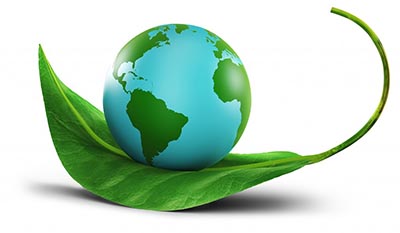 NARAVOSLOVNI DAN SKRB ZA OKOLJEIZVEDBA ČISTILNE AKCIJESOBOTA, 1. 4. 2023Učenci pridejo v šolo do 8.00 (med 7.00 in 8.00 je organizirano varstvo vozačev) in se zberejo na šolskem dvorišču.Avtobusni prevozi na dan 1. 4. 2023 so spremenjeni (razpored v nadaljevanju).Učenci doma na lokacijah Planica in Ješenca-Požeg imajo čistilno akcijo na svoji lokaciji (ne pridejo v šolo). Zberejo se ob 8. 00 (Lovski dom Planica oziroma Društvo krajanov Ješenca-Požeg).Čistilna akcija bo potekala v sodelovanju s krajevnimi društvi in občino Rače – Fram.Naravoslovni dan bo potekal v vsakem vremenu. Učenci naj bodo ustrezno obuti in oblečeni.Rokavice in vreče učenci dobijo v šoli.Ne pozabite na zaščito pred klopi in varnostne odsevne jopiče! Po končani čistilni akciji bo organizirana malica za vse udeležence akcije na nogometnem igrišču v Framu.Naravoslovni dan se zaključi ob 11.40 uri, avtobusni prevozi učencev iz šole domov so v skladu s spodaj objavljenim voznim redom.Starši in drugi občani vljudno vabljeni!PREVOZI V SOBOTO, 1. 4. 2023TAJHMANJutranji prevozi v šoloPrevozi otrok iz šole pa po naslednjem razporedu:PREVOZA  POŽEG – JEŠENCA IN PLANICA NE BO!!! Otroci iz teh področij ostanejo na lokaciji in ne pridejo v šolo!ŠOLSKI KOMBIBUSJutranji prevozi v šoloPrevozi otrok iz šole pa po naslednjem razporedu:Marko Vrbec in Jasna Belas, organizatorja čistilne akcijePREVOZSMER – ČAS ODHODAPREVOZRAČE – MORJE - FRAM7.00 Rače (Špar) – Skodič – Gostilna Kostanj – Fram (Elektro MB ) – Morje (avtobusna postaja) – Morje (dom krajanov) – Morje (Morska c.) – Fram (vrtec) – 7.25 OŠ FramPREVOZMORJE - POLSKAVAMorje 7.30 - Morje (Brezovec, proti Stari gori) – Morje (dom krajanov) – Morje (Morska c.) – Priolova cesta (Špurej) – Polskava -  Fram (vrtec) – 7. 45 OŠ FramPREVOZSMER – ČAS ODHODAPREVOZ12.00 OŠ Fram – Fram (vrtec) – Morje (Morska c.) – Morje (dom krajanov) – Morje (Brezovec, proti Stari gori) – Morje (avtobusna postaja) – Polskava - Rače (Gostilna Kostanj) – Skodič – 13. 10 Rače (Špar)PREVOZSMER – ČAS ODHODAPREVOZGRADIŠČE, LOKA, LEPI VRH, KOPIVNIK, BUKOVECob 7.00PREVOZRANČEob 7.30PREVOZSMER – ČAS ODHODAPREVOZ                    RANČEob 12.00PREVOZKOPIVNIK, LEPI VRH, LOKA, GRADIŠČE, BUKOVECob 12.25